N E D E N - S O N U Ç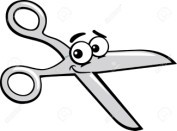 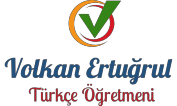 A M A Ç - S O N U Ç	K O Ş U L - S O N U ÇDEFTERE YAPIŞTIRAşağıdaki cümleleri anlam özelliklerine göre inceleyiniz.20. Söylediklerini yapabilirim ama bir süre beklersenNEDEN-SONUÇAMAÇ-SONUÇ	KOŞUL-SONUÇÖRNEK SORU-1	Aşağıdaki cümlelerin hangisinde sebep - sonuç ilişkisi yok-tur?Araba, aldığı darbenin tesiriyle karşı şeride geçti.Öfkesinden kimseyi dinleyecek durumda değildi.Çalışkan olduğu için etrafında çok insan vardı.Köy halkı bizi karşılamak için kapılara çıktı.ÖRNEK SORU-4	Aşağıdakilerden hangisi içerdiği anlam ilişkisi bakımından diğerlerinden farklıdır?Apartman komşularımız çocuk görmeye geldiler.Sel nedeniyle birçok ev ve iş yerini su bastı.Bu genci korumakla büyük yanlış yaptınız.Yetkililerin duyarsızlığı yeşil alanların kirlenmesineÖRNEK SORU-2	Aşağıdaki cümlelerin hangisinde amaç - sonuç ilişkisi var- dır?Kağıdını kalemini çıkarmış; masanın üzerine bırakmıştı.Açık kapıdan içeriye giren sıcak rüzgâr, odadaki kokuyu alıp götürüyordu.Kendini daha fazla üzmemek için olayları unutmaya karar verdi.Bu kitabı satır satır, kelime kelime okumak gerekiyordu.ÖRNEK SORU-5	Bilinçsiz avlanmanın önüne bir türlü geçilemiyor,- - - - .Bu cümle aşağıdakilerden hangisiyle sürdürülürsesebep-sonuç ilişkisi söz konusu olur?bunda yasalar yetersiz kalıyoröncelikle caydırıcı cezaların verilmesi gerekirdenizlerdeki balık türleri gittikçe azalıyortek çözüm yolu, çevre bilinci kazandırmaktırÖRNEK SORU-3	Aşağıdaki cümlelerin hangisinde amaç - sonuç ilişkisi yoktur?Evden çıkıp karşı bayırda görünen minik tavşanları sevme- ye gitti.Konuşma dilimiz, yüzyılı aşkın bir süredir değişim içerisin- dedir.Yemek için yaşamamalı, yaşamak için yenmeli.İstediği bölüme girebilmek için çok çalışıyordu.ÖRNEK SORU-6	Aşağıdaki cümlelerin hangisinde diğerlerinden farklı bir anlam ilişkisi vardır?Kötü alışkanlıklarını terk ettiği için çok mutlu oldum.Güneşin doğuşunu izlemeye Nemrut Dağı’na çıktılar.Hava kirliliğinden dolayı birçok insanda solunum rahatsız- lığı ortaya çıktı.Çiçeklere yeterince su vermediğinden çiçekler soldu.NEDEN-SONUÇAMAÇ-SONUÇ	KOŞUL-SONUÇSORUCUK-1	Bir ara hastalanmış, uzun süre kaldığı yatakta can sıkıntısın- dan hikaye yazmaya başlamıştı.Ben bu gibi meselelerde soğukkanlı olduğum için herkes şaşırmıştı.Hocamın disiplininden çok şey öğrendim.Konuşmasına başlamak üzere kürsüye doğruyol aldı.Numaralanmış cümlelerin hangilerinde sebep- sonuç ilişki- si vardır?A) 1. ve 2.	B) 1. ve 3.	C) 2. ve 3. D) 2. ve 4.SORUCUK-5	Aşağıdaki cümlelerin hangisinde amaç-sonuç ilişkisi vardır?Yabancı dil öğrenmek için belediyenin açtığı kursa gidiyo- ruz.Arayanın kim olduğunu bilmediği için telefonu açmadı.Hava kararmadan önce yola çıkmak istediler.Daha bir hafta olmadan koskoca defteri doldurmuş-tu.SORUCUK-2	Sağlıklı yaşamak - - - -Bu cümle aşağıdakilerden hangisiyle tamamlanırsa amaç - sonuç anlamı oluşmaz?maksadıyla her sabah yürüyüş yapıyorum.amacıyla doktorlarımın tavsiyelerini yerine getiriyorum.için dengeli besleniyor, uykuma dikkat ediyorum.herkesin, her zaman arzuladığı bir şeydir.SORUCUK-6	Spor yapmak - - - -Bu cümle aşağıdakilerden hangisiyle tamamlanırsa cümlede amaç-sonuç anlamı ortaya çıkar?sağlıklı kalmanın ön koşullarından biridir.maksadıyla sabahları erkenden kalkar.insanı stresin olumsuz etkilerinden korur.gerekli olduğu kadar eğlencelidir de.SORUCUK-3	Aşağıdaki cümlelerin hangisinde sebep-sonuç ilişkisi vardır?Çamaşırları mandallayarak çamaşır ipine astı.Bozulan bilgisayarımın yerine yenisini alacağım.Yurt dışına ilk defa gideceği için biraz tedirgindi.Asansörü kullanmak yerine merdivenden inmeyi tercih etti.SORUCUK-7	İşe gidip gelmek için kendisine bir bisiklet aldı. ( Sebep-sonuç)Motorlu taşıtlar havayı kirlettiğinden onları mümkün oldu- ğu kadar az kullanmalıyız. (Sebep-sonuç)Karın yağmasıyla köy yolları kapanmaya başladı. (Amaç-sonuç)Evin dış cephesini boyamak için beş kutu boya getirdim. (Amaç-sonuç)Numaralanmış cümlelerin hangilerinde, ayraç içinde verilen anlam ilişkisi vardır?A) 1. ve 2.	B) 1. ve 3.C) 2. ve 3.	D) 2. ve 4.SORUCUK-4	Yorgunluktan koltukta uyuyakalmıştı çocuk.Telefonunu suya düşürdüğünden servise göndermek zo- runda kaldı.Bisikletini alıp gölün etrafında gezmeye çıktı.Siyah takım elbisesine kırmızı kravat yakışmıştı.Numaralanmış cümlelerin hangilerinde sebep-sonuç ilişkisi vardır?A) 1. ve 2.	B) 1. ve 3.C) 2. ve 3.	D) 2. ve 4.SORUCUK-8	Aşağıdaki cümlelerin hangisinde amaç-sonuç ilişkisi vardır?Çok çalışmaktan kafası allak bullak olmuştu.Saçlarını uzatınca rahat edemediğini söylüyordu.Eve birkaç iskemle almak için marangoza gitti.Yatmadan önce korku filmi izlediği için uyuyamadı.NEDEN-SONUÇAMAÇ-SONUÇ	KOŞUL-SONUÇSORUCUK-9	Dünyada tatlı su kaynakları giderek azalıyor, - - - -Bu cümle aşağıdakilerden hangisiyle tamamlanırsa cümlede sebep-sonuç ilişkisi ortaya çıkar?bazı canlı türlerinin nesli tükenme tehlikesiyle karşı karşı- ya.bunun iklim değişikliği ile ilgili olduğu biliniyor.araştırma sonuçları gelecekte tatlı suyun daha da azala- cağını gösteriyor.deniz suyunun azalmasıyla ilgili bir çalışmadan söz edil- miyor.SORUCUK-13	Aşağıdaki cümlelerin hangisinde amaç-sonuç ilişkisi söz konusudur?Düzenli olma konusunda biraz daha hassas davranmalıyız.Kendilerini geleceğe hazırlayanlar doğru yoldadır.Gençleri kitapla buluşturmak için çalışmalar yapılıyor.İnsan, yaşlanmaya karar verdiği gün yaşlanır.SORUCUK-10	Aşağıdaki cümlelerin hangisinde bir yargı, sebebiyle birlikte verilmiştir?Işıklandırma yapılan yolda sürücüler daha rahat ilerledi.İş yerinde çok yorulduğundan bir an önce eve gitmek istiyordu.Bilgisayarı açmadan önce kullanma kılavuzunu incelemekte fayda var.Yeni aldığı muhabbet kuşları iki gün boyunca ötmedi.SORUCUK-14	Aşağıdaki cümlelerin hangisinde, yay ayraç içinde verilen anlam ilişkisi yoktur?Yağmur uzun süre yağmadığı için tarladaki ürünler kurudu. (Amaç-sonuç)Ankara'yı bilmediğinden Atakule’yi bulmakta zorlanmış. (Sebep-sonuç)Cahit Sıtkı Tarancıʼyı çok sevdiğim için onun tüm şiirlerini ezberledim. (Sebep-sonuç)Küçüklüğünden beri kurduğu hayali gerçekleştirmek için Fran- sa’ya gitti. (Amaç-sonuç)SORUCUK-11	Aşağıdaki cümlelerin hangisinde amaç-sonuç ilişkisi vardır?İnsanları tanıyabilmek için onlarla vakit geçirmek gerekir.Anne sevgisi bencil duyguların en üstünüdür.Güçlükler başarının değerini artırdığı için hep zor işleri seçerdi.Mum alevi, güneş karşısında ışık vermez.SORUCUK-15	Bugüne kadar annemi hiç böyle mutlu görmemiştim.Annem, yüzümüzü hem ağlayarak hem gülerek öpmemişti hiç. (3) Bize yüzlerce kez teşekkür etti.Babama telefonla haber verirken sevinçten ağladı. Bu parçada numaralanmış cümlelerin hangisinde neden-sonuç ilişkisi vardır?A) 1.	B) 2.	C) 3.	D) 4.SORUCUK-12	Aşağıdaki cümlelerin hangisinde neden-sonuç ilişkisiyoktur?Sınava gelirken yanında mutlaka yedek kalem ve silgi getirirdi.Yorgunluktan ayakta duracak hâli kalmamış.Kardeşlerimi mutlu etmeyi sevdiğim için onlara küçük hediyeler alırdım.Hava durumunu dinlediğinden şemsiyesini yanında getirmiş.SORUCUK-16	Aşağıdaki cümlelerin hangisinde amaç-sonuç ilişkisi vardır?Yattığım odanın penceresinden bütün sokak görünüyor.Hiçbir çocuk, onu üzecek bir şey olmadıkça ağlamaz.Ne tuhaf, insan bazen kapı komşusundan bile habersiz olabiliyor.Hevesli olduğumu gizlemek için davetlere hep geç katılırım.NEDEN-SONUÇAMAÇ-SONUÇ	KOŞUL-SONUÇAÇIKLAMAYanıt anahtarı; MEB Ölçme, Değerlendirme ve Sınav Hizmetleri Genel Mü- dürlüğünde (ÖDSGM) sayfasında yayımlanan yanıtlara göre düzenlenmiştir.1.2.3.4.5.6.DCBACB1.A9.A2.D10.B3.C11.A4.A12.A5.A13.C6.B14.A7.D15.D8.C16.D